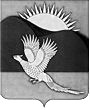 АДМИНИСТРАЦИЯПАРТИЗАНСКОГО МУНИЦИПАЛЬНОГО РАЙОНАПРИМОРСКОГО КРАЯПОСТАНОВЛЕНИЕ2Глава Партизанскогомуниципального района						       К.К.Щербаков30.03.2015         село Владимиро-Александровское                                № 222О внесении изменений в постановление администрацииПартизанского муниципального района от 22.10.2014 № 879«О предоставлении муниципальному бюджетному дошкольному образовательному учреждению «Детский сад «Дюймовочка» общеразвивающего вида с.Екатериновка Партизанского муниципального района субсидии на осуществлениекапитальных вложений в объект «Реконструкциядетского сада «Дюймовочка» Партизанскогомуниципального района»В целях приведения нормативно-правовых актов в соответствие                   с нормами действующего законодательства и на основании Бюджетного кодекса Российской Федерации, решения Думы Партизанского муниципального района от 23.01.2015 №138, постановления администрации Партизанского муниципального района от 31.03.2014 № 243 «Об утверждении Правил принятия решений о предоставлении субсидии                        из бюджета Партизанского муниципального района на осуществление капитальных вложений в объекты капитального строительства муниципальной собственности и приобретение объектов недвижимого имущества в муниципальную собственность», руководствуясь                        статьями 28, 31 Устава Партизанского муниципального района, администрация Партизанского муниципального районаПОСТАНОВЛЯЕТ:1. Внести в постановление администрации Партизанского муниципального района от 22.10.2014 № 879 «О предоставлении муниципальному бюджетному дошкольному образовательному учреждению «Детский сад «Дюймовочка» общеразвивающего вида с.Екатериновка Партизанского муниципального района субсидии на осуществление капитальных вложений в объект «Реконструкция детского сада «Дюймовочка» Партизанского муниципального района», утверждённое администрацией Партизанского муниципального района от 22.10.2014                    № 879, следующие изменения:1.1. Пункт 1 изложить в следующей редакции:«1. Муниципальному казённому учреждению «Управление образования» Партизанского муниципального района (далее - МКОУ «УО» ПМР) - главному распорядителю средств бюджета Партизанского муниципального района предоставить муниципальному бюджетному дошкольному образовательному учреждению «Детский сад «Дюймовочка» общеразвивающего вида с.Екатериновка Партизанского муниципального района (далее - учреждение) в рамках мероприятий муниципальной программы «Развитие образования Партизанского муниципального района» на 2015-2017 годы, утвержденной постановлением администрации Партизанского муниципального района от 13.11.2014 № 962 (в редакции                 от 24.02.2014 № 127):1.1. По коду бюджетной классификации 557 0701 0217010 464 530                       в 2015 году субсидию из бюджета Партизанского муниципального района (далее - муниципальный бюджет) на осуществление капитальных вложений в объект «Реконструкция детского сада «Дюймовочка» Партизанского муниципального района» в размере 13 019 420,00 рублей.1.2. Наименование объекта: проектные работы «Реконструкция детского сада «Дюймовочка» Партизанского муниципального района» (проектные работы, экспертиза проекта, технические условия)                                    и реконструкция детского сада «Дюймовочка» Партизанского муниципального района.1.3. Направление инвестирования: реконструкция1.4. Главный распорядитель: МКУ «УО» ПМР.31.5. Заказчик: муниципальное бюджетное дошкольное образовательное учреждение «Детский сад «Дюймовочка» общеразвивающего вида с.Екатериновка Партизанского муниципального района1.6. Общая проектная мощность: 180 мест.1.7. Срок ввода в эксплуатацию: 4 квартал 2015 год.1.8. Сметная стоимость объекта: 79 097 110 рублей 00 коп., в том числе по годам: 2014 год: 14 000 000,00 руб.:федеральный бюджет - 14 000 000,00 руб.;2015 год: 65 097 110, 00 руб.муниципальный бюджет - 13 019 420,00 руб.;краевой бюджет (планируемая сумма) - 52 077 690,00 руб.1.9. Общий размер средств учреждения на реализацию проекта 00 руб., в том числе по годам: 2014 год - 00 руб.;2015 год - 00 руб.».2. Общему отделу администрации Партизанского муниципального района (Кожухарова)  настоящее постановление разместить на официальном сайте администрации Партизанского муниципального района                                           в информационно-телекоммуникационной сети «Интернет» в тематической рубрике «Муниципальные правовые акты».3. Настоящее постановление вступает в силу со дня его подписания.